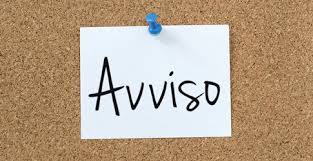 In occasione delle prossime scadenze IMU e TARI SI COMUNICA  CHE VERRA’ APERTO UNO SPORTELLO TRIBUTIPRESSO IL COMUNE DI CORTE PALASIOIL 1° E IL 3° LUNEDI’ DEL MESEALLO SPORTELLO SI ACCEDE ESCLUSIVAMENTE TRAMITE APPUNTAMENTO TELEFONICO CHIAMANDO IL NUMERO 0371 484109 – CRESPIATICA – INT.4